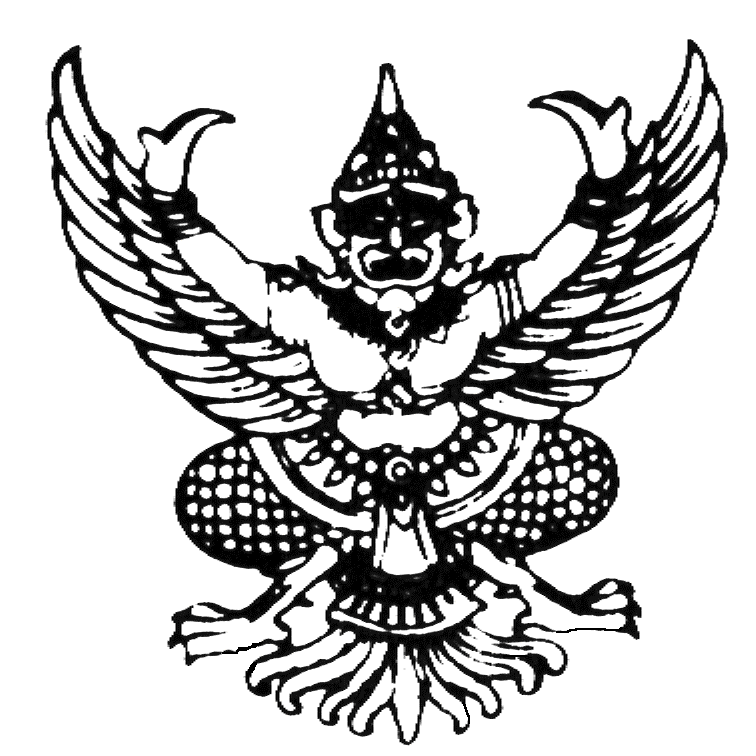 บันทึกข้อความส่วนราชการ…………………………………………………………………………...……..…………ที่…………………………………………………………………….……วันที่ .………… เดือน ……..…….….….…. พ.ศ. ………….…..เรื่อง  ขออนุญาตลาไปช่วยเหลือภริยาที่คลอดบุตรเรียน  อธิการบดีมหาวิทยาลัยราชภัฏพิบูลสงคราม		ข้าพเจ้า ...........................….......….………....................ตำแหน่ง ....…......….….….................................. ข้าราชการ 		 ลูกจ้างประจำ 	 พนักงานมหาวิทยาลัย สังกัดหน่วยงาน ....…………..........….…..……........ สำนัก/คณะ........……...............…...……...…...... มหาวิทยาลัยราชภัฏพิบูลสงคราม		ข้าพเจ้ามีความประสงค์ลาไปช่วยเหลือภริยาโดยชอบด้วยกฎหมายชื่อ.................................................................ซึ่งคลอดบุตรเมื่อวันที่.................เดือน.............................พ.ศ...................... จึงขออนุญาตลาไปช่วยเหลือภริยาที่คลอดบุตรตั้งแต่วันที่...........เดือน...............................พ.ศ..................ถึงวันที่...........เดือน...............................พ.ศ.................มีกำหนด....................วันทำการ  ในระหว่างลาจะติดต่อข้าพเจ้าได้ที่.................................................................................  เบอร์โทรศัพท์ติดต่อข้าพเจ้า...............................................................................................................................................	จึงเรียนมาเพื่อโปรดพิจารณาอนุญาตด้วย    จะขอบคุณยิ่ง							(ลงชื่อ)                   …..								(…………………….……………………)							ตำแหน่ง……………………..……………………..๑.  ความเห็นหัวหน้างาน/ หัวหน้าภาค			๒.  ความเห็นผู้บังคับบัญชาระดับคณะ / สำนัก………………….……………………….…...……			………………….……………………….…...……………………….……………………………...……...……….		………………….……………………………...……...……….(ลงชื่อ) …………………………………...……………			(ลงชื่อ) …………………………………........……………	 (…………………..…………………….…)			คณบดี / ผอ.สำนัก  …………………...………………     วันที่…….…/……….….…………./………….			วันที่……….…/……….…………………./……………….๓.  กองบริหารงานบุคคล				๔. คำสั่ง(ลงชื่อ)................................................ผู้ตรวจสอบ			 อนุญาต	    ไม่อนุญาต(ลงชื่อ)..........................................ผอ.กองบริหารงานบุคคล	………………….……………………………...……...……….(ลงชื่อ)..........................................ผอ.สำนักงานอธิการบดี	………………….……………………………...……...……….(ลงชื่อ) …………………………………...……………อธิการบดีหรือผู้ที่ได้รับมอบหมาย     วันที่…….…/……….….…………./………….